2019年一级造价工程师《建设工程技术与计量（土木建筑工程）》思维导图第一章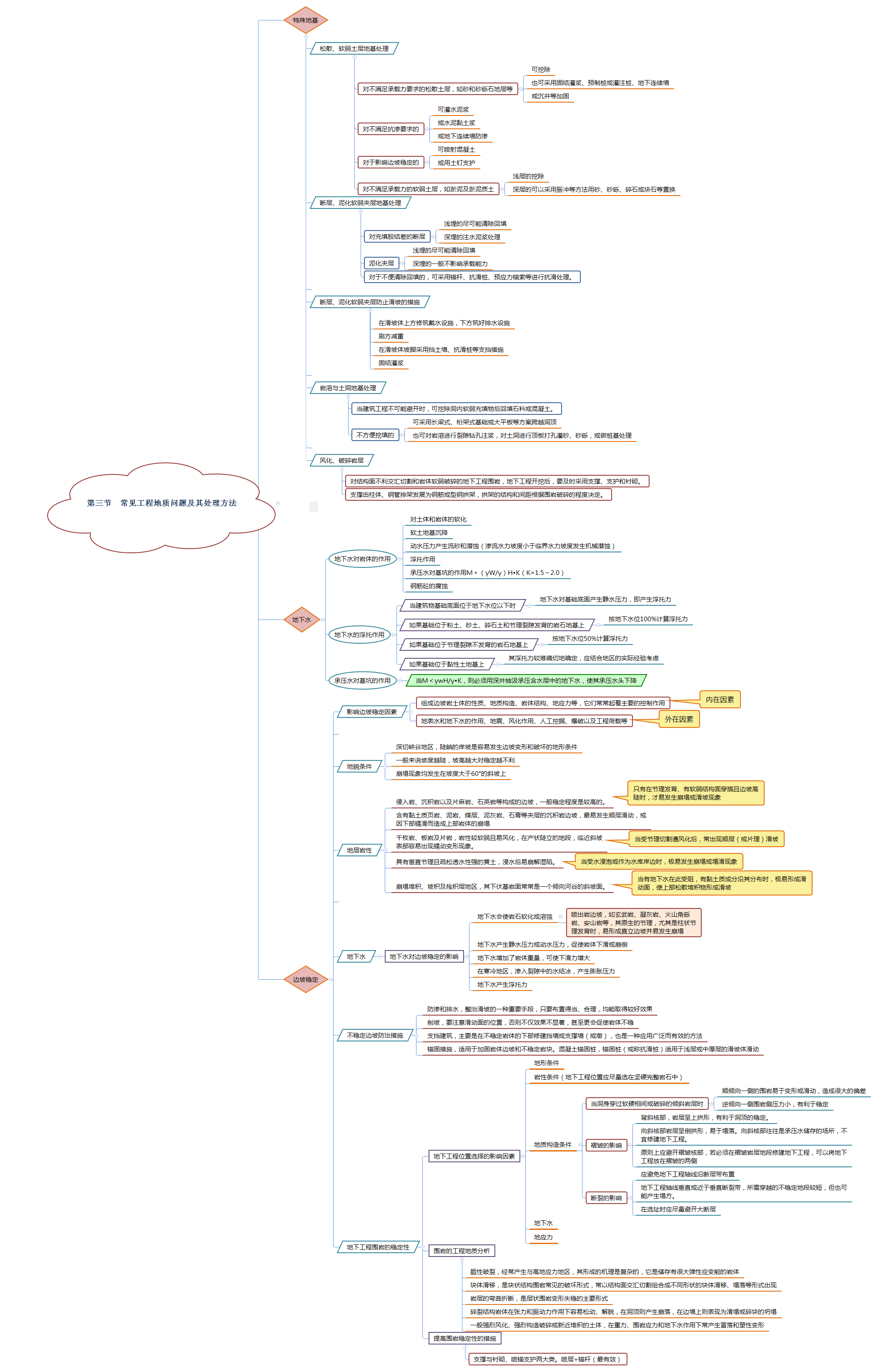 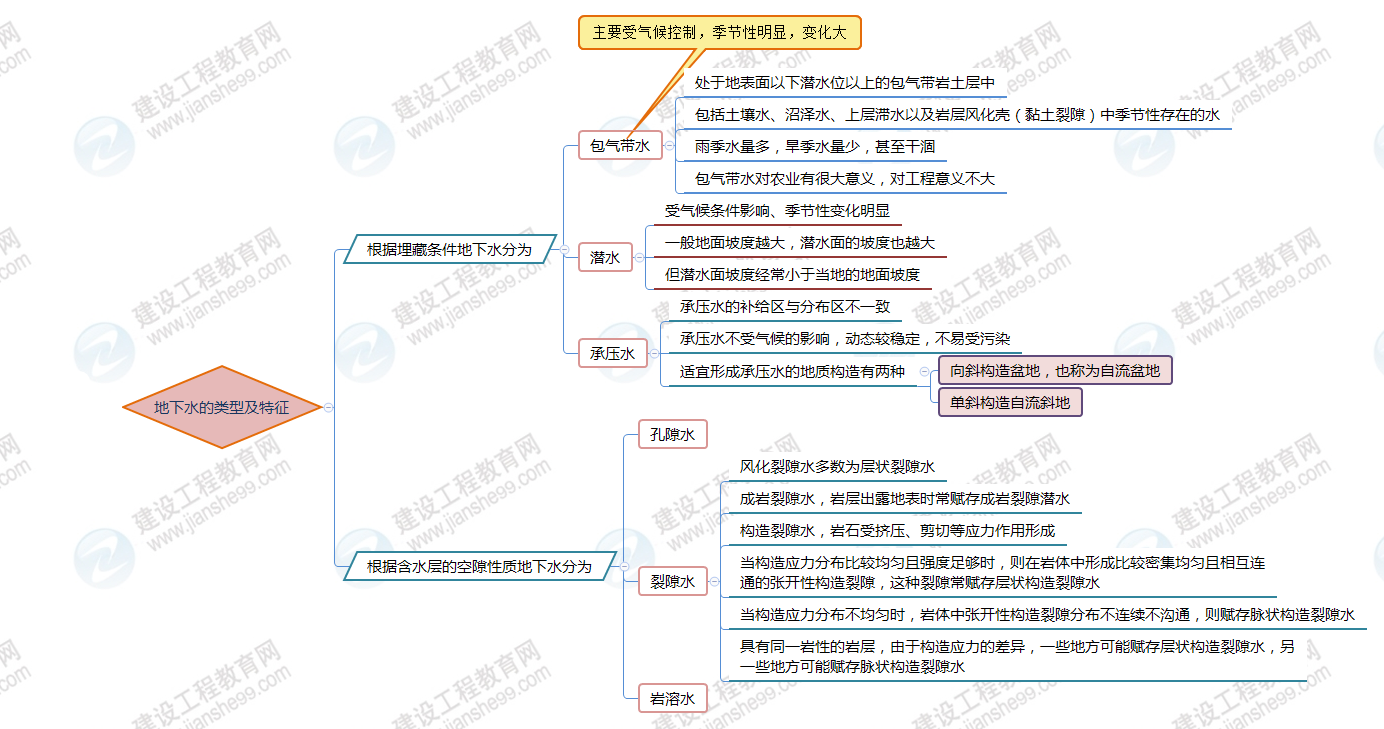 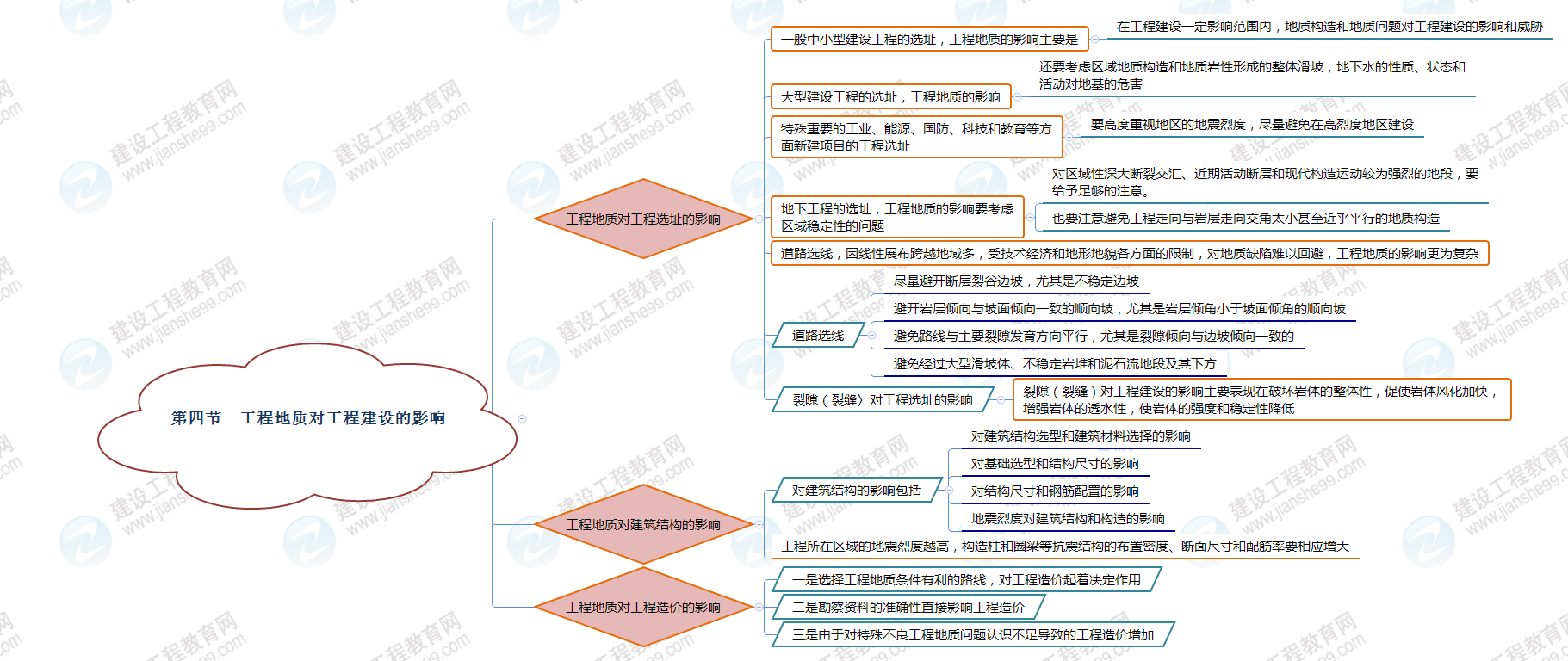 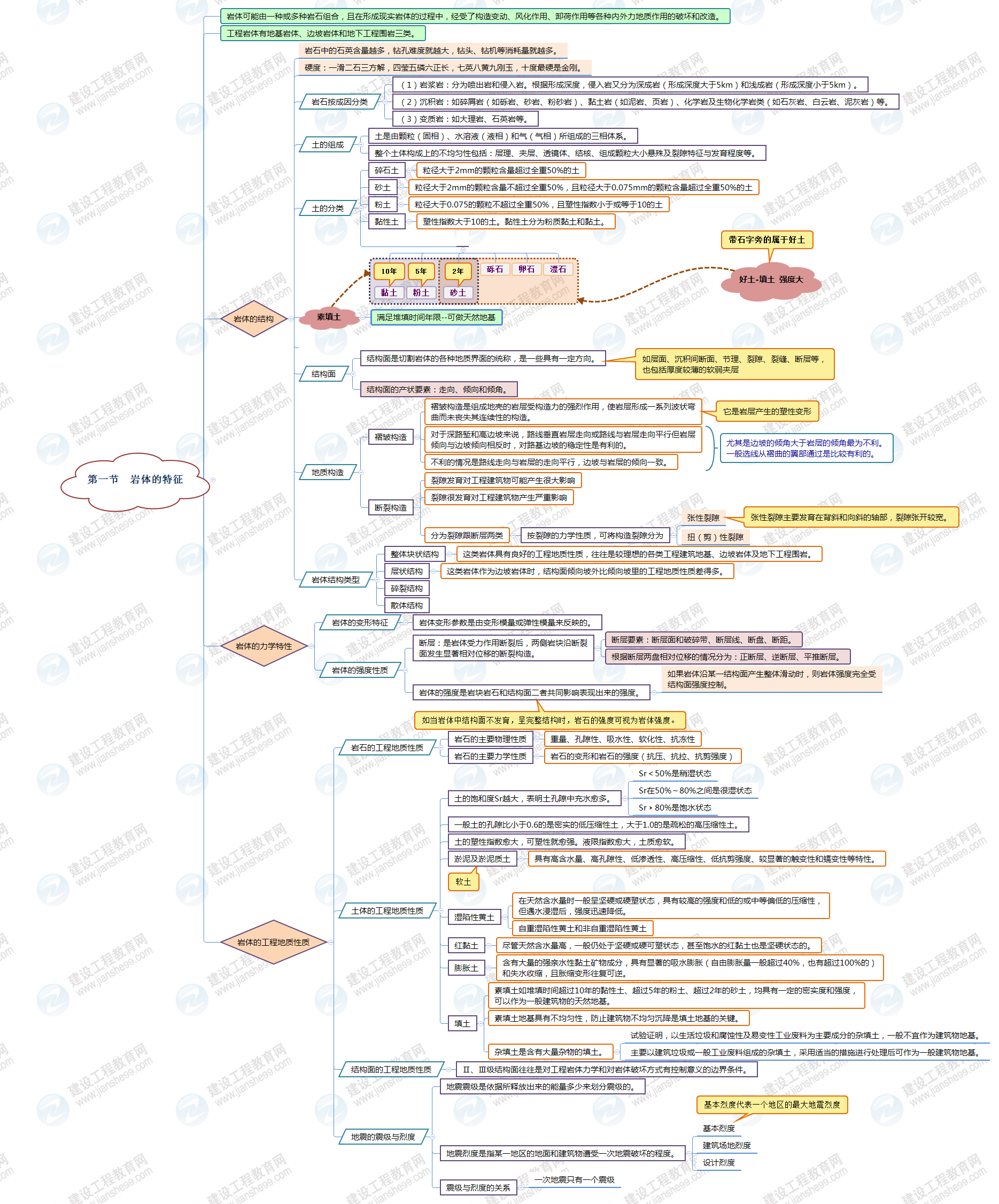 